Der Flaschengeist und das EiDie Luft ist stärker als Herkules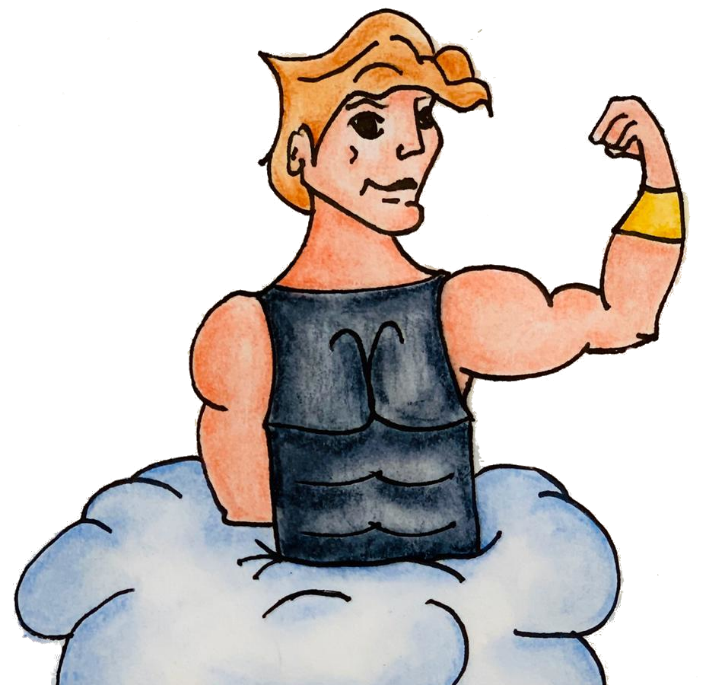 Name: ________________________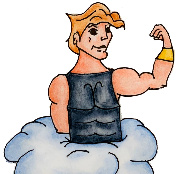 Der Flaschengeist und das EiFür diesen Versuch brauchst du:eine Glasflasche mit großer Öffnung, wie zum Beispiel eine Milchflasche (der Durchmesser der Öffnung sollte etwas kleiner, als der eines Eies, sein)ein paar Streichhölzer (zirka 3)ein gekochtes und geschältes Ei, dessen Durchmesser größer als der der Flaschenöffnung ist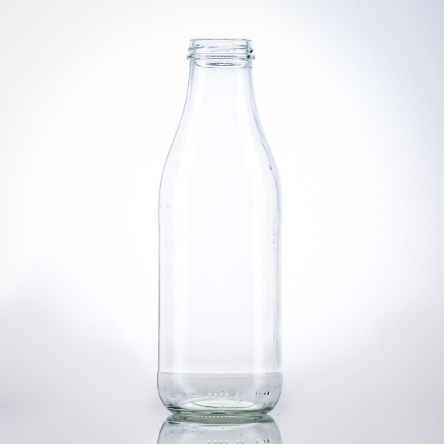 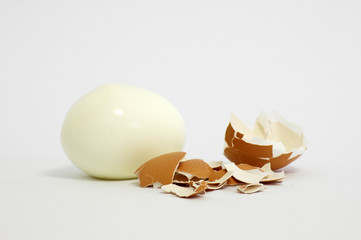 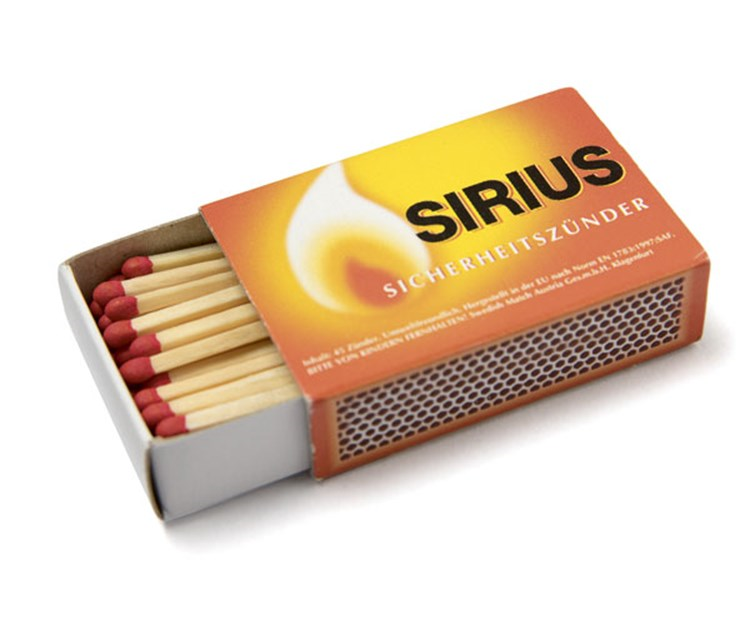 Was ist zu tun?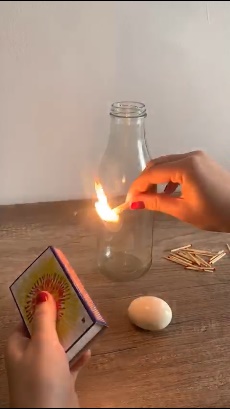 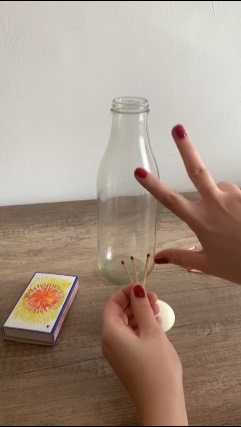 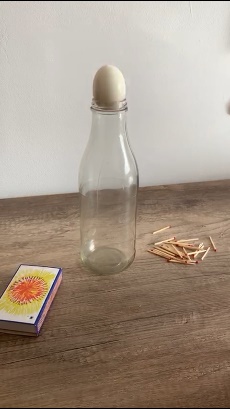 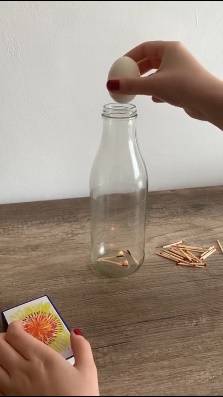 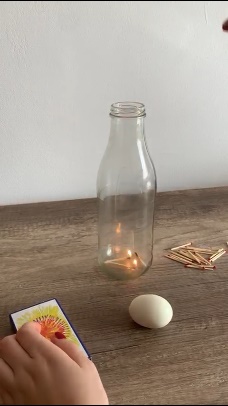 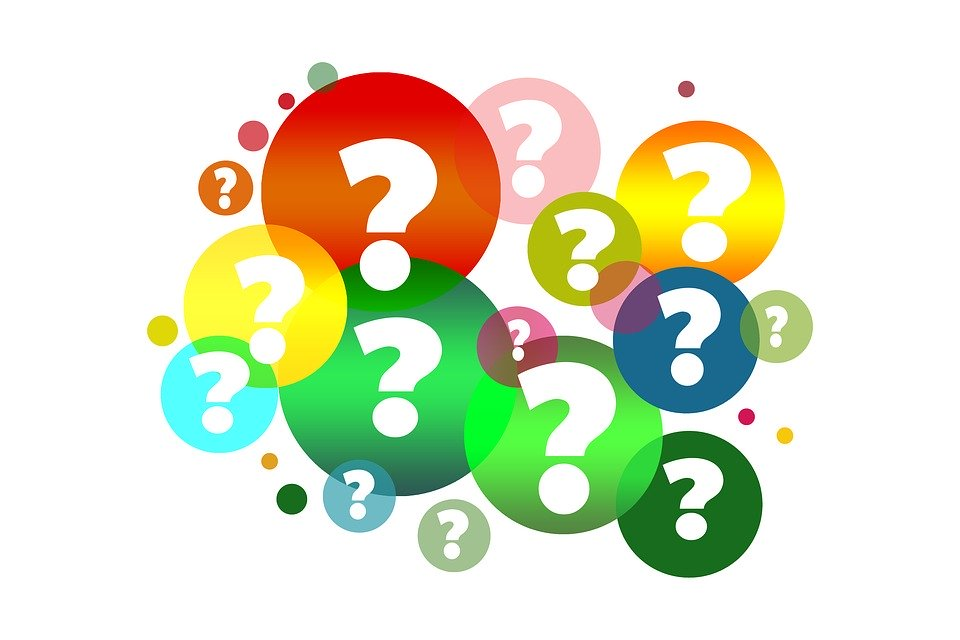 Was hast du beobachtet?Beschreibe die Bilder: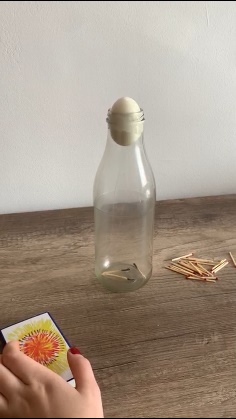 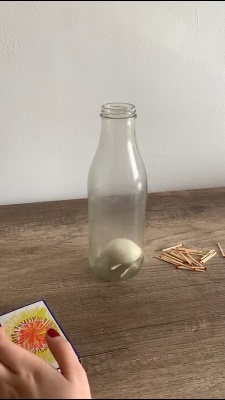 Was ist geschehen?Fülle den Lückentext aus. Streiche die gebrauchten Wörter durch:Durch das Feuer in der Flasche __________________ sich die Luft und dehnt sich aus. Legt man jetzt das Ei auf die Öffnung, erstickt die ______________ und die Luft in der Flasche kühlt sich ab. Dabei zieht sie sich ___________________ und es entsteht ein ____________________, der das Ei in die Flasche saugt.